Общая характеристика образовательного учреждения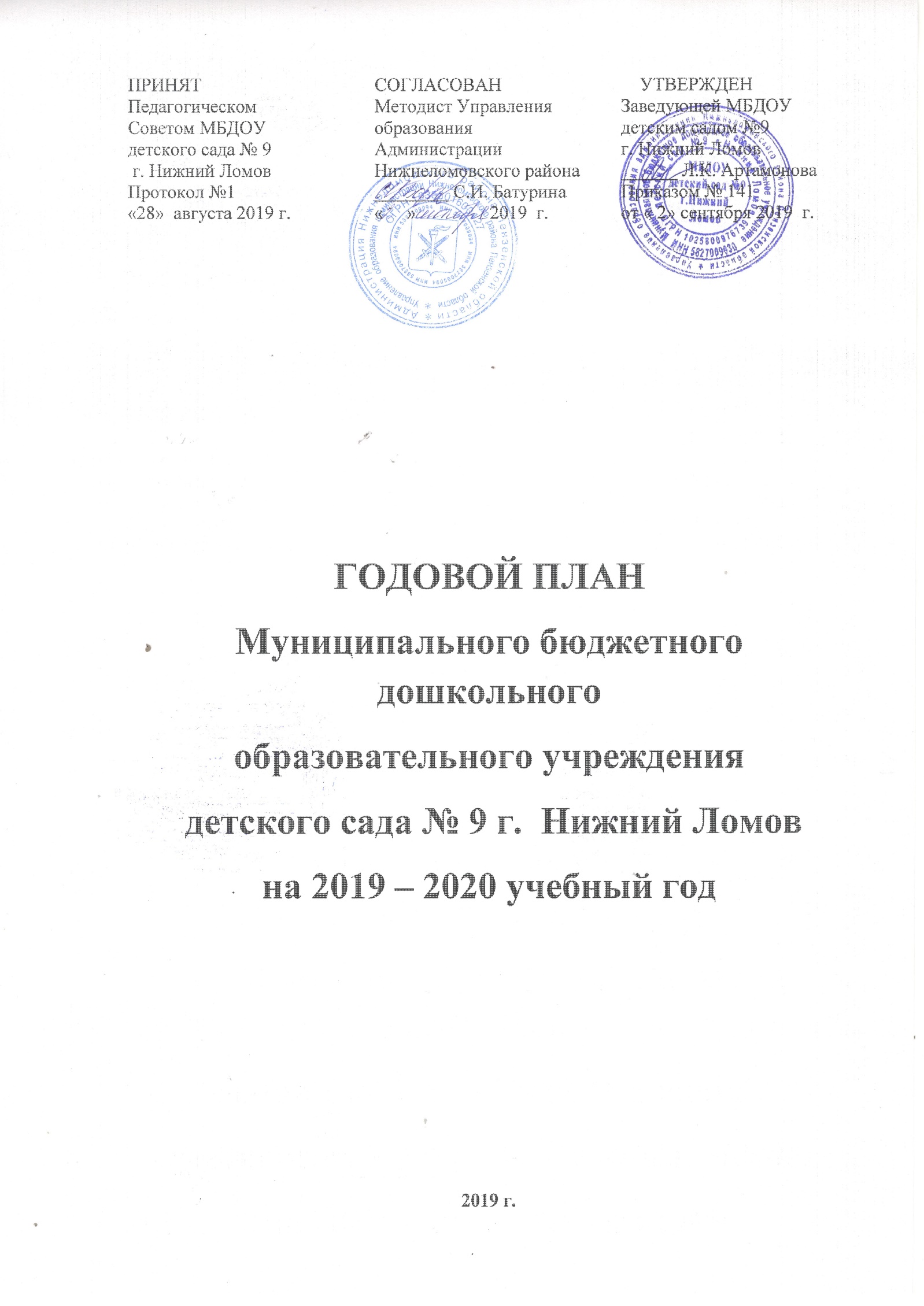 Муниципальное бюджетное  дошкольное образовательное учреждение детский сад №9 г. Нижний Ломов создано ПМК-55 треста «Облстрой» в 1980 году в целях воспитания, обучения и развития детей дошкольного возраста.  Постановлением Главы городской Администрации №121 «О принятии на баланс городской Администрации детского сада №9» от 30.12.1992 г. детский сад был принят на баланс городской Администрации г. Нижний Ломов.В едином государственном реестре юридических лиц 18.12.02. МДОУ детский сад №9 зарегистрирован за номером 1025800976739.Лицензия № 11833   от 22.03.16.  г. на осуществление образовательной деятельности.Свидетельство государственной аккредитации АА 183943  № 4578 от 14 мая 2008 года.Полное наименование детского сада –Муниципальное бюджетное  дошкольное образовательное учреждение детский сад № 9 г. Нижний ЛомовСокращенное наименование  — МБДОУ детский сад № 9 г. Нижний ЛомовПо своей организационно-правовой форме  детский сад является  бюджетным учреждением.   Тип –  дошкольная образовательная организация. Учредитель:Управление образования администрации Нижнеломовского районаНачальник Управления образования администрации Нижнеломовского района:Тетюшева Лариса ИвановнаАдрес: Пензенская область, город Нижний Ломов, улицателефон: (84154) , 4 — 47 — 80, 4-44-73электронная почта: lomovroo@sura.ruсайт: http://lomovroo.3dn.ru/График работы:понедельник — пятница — с 8.30 до 17.30Детский сад располагается в двух зданиях:1   — 442 150, Российская федерация, Пензенская область, г. Нижний Ломов, ул. Московская, д.73,2   — 442 150, Российская федерация, Пензенская область, г. Нижний Ломов, ул. Октябрьская, д.90Режим работы : с 7.00 до 19.00График работы: рабочие дни: понедельник – пятница; выходные дни: суббота, воскресенье, праздничные дни. Контактный телефон : (8412) 4-43-33Адрес электронной почты:DS9LOMOV@mail.ruАдрес сайта детского сада: detsad9nlДетский сад имеет 2 филиала:1 филиал – филиал  Муниципального бюджетного дошкольного образовательного учреждения  детского  сада № 9 г. Нижний Ломов   в с. ВиргаЮридический адрес филиала:442151, ул. Московская, д.73,г. Нижний Ломов,  Нижнеломовский район, Пензенская область.Фактический адрес: 442147, Пензенская область, Нижнеломовский район, с. Вирга, ул. Центральная, д. 2-А.Режим работы филиала: с 7.30 до 16.30График работы: рабочие дни: понедельник – пятница; выходные дни: суббота, воскресенье, праздничные дни. Контактный телефон : (84154) 5-42-332 филиал – филиал  Муниципального бюджетного дошкольного образовательного учреждения  детского  сада № 9 г. Нижний Ломов   в с. СорокиноЮридический адрес филиала:   442151, ул. Московская, д.73, г. Нижний Ломов,  Нижнеломовский район, Пензенская областьФактический адрес:   442136, Пензенская область, Нижнеломовский район,с. Сорокино, ул. Школьная, д. 8 АРежим работы филиала: с 7.30 до 16.30График работы: рабочие дни: понедельник – пятница; выходные дни: суббота, воскресенье, праздничные дни. Контактный телефон : (84154) 5-92-39 Детский сад посещают дети от 1,5 до 8 лет. Комплектование групп осуществляется   в соответствии с Порядком приема детей в Муниципальное бюджетное дошкольное образовательное учреждение детский сад № 9 г. Нижний Ломов.Детский сад рассчитан на 160 мест (по адресу Московская д.73) и 160 мест (по адресу Октябрьская, д.90). Филиал в с. Вирга рассчитан на 30 мест.Филиал в с. Сорокино на 18 мест.МБДОУ детский сад №9 г. Нижнего Ломова и филиалы Муниципального бюджетного дошкольного образовательного учреждения детского сада № 9 г. Нижний Ломов  в с.Вирга и с. Сорокино имеют право ведения образовательной деятельности по Основной  образовательной программе дошкольного образования Муниципального бюджетного дошкольного образовательного учреждения детского сада № 9 г. Нижний Ломов.Заведующий детским садом – Артамонова Лариса Константиновна. Высшее педагогическое   образование, стаж работы в должности заведующей – 11 лет, общий – 36 лет.Старший методист – Шадрина Ольга Петровна, высшее педагогическое образование, общий стаж работы – 35 года, в должности – 22 год.Старший воспитатель   - Ушанова Елена Васильевна, высшее образование, общий стаж 23 года, стаж работы в должности 2 года.  Старший воспитатель Красавчик Валентина Давыдовна, среднее специальное образование.  Стаж работы 44 года.Старший воспитатель Шакурская Ирина Евгеньевна, среднее специальное образование . Стаж работы 33 года.Педагогов в МБДОУ детском  саду  № 9 г. Нижний Ломов и филиалах в с. Вирга и с. Сорокино  33: старший методист, 3 старших воспитателя,  27 воспитателей, 2 музыкальных руководителя.В настоящее время в ДОУ сформирован профессионально грамотный и творческий коллектив. Уровень квалификации педагогических работников образовательного учреждения   соответствует квалификационным характеристикам  по соответствующей должности.Средний возраст педагогического коллектива - 46 лет. Средний педагогический стаж коллектива - 27 лет.  27 педагогов имеют профильное образование. 10 человек имеют высшее педагогическое образование. 22 человека  среднее специальное педагогическое образование. 7 педагогов имеют высшую квалификационную категорию, 19 педагогов первую квалификационную категорию.  3 педагога –Отличники народного просвещения, 6 педагогов награждены Почетными грамотами Министерства образования и науки Российской Федерации, 14 педагогов - Почетными грамотами Министерства образования и науки Пензенской области, 25 человек награждены Почетными грамотами Управления образования администрации Нижнеломовского района,Имеют благодарственные письма главы администрации Нижнеломовского района за добросовестный и многолетний труд – 7 педагогов.Награждены дипломом за первое место в муниципальном конкурсе «Лучший воспитатель образовательного учреждения» (2011, 2013, 2018 год) три педагога, за второе место (2015 год)-1 педагог, за 3 место (2016, 2019 год)– 2 педагога. Дипломами за участие в областном конкурсе «Лучший воспитатель образовательного учреждения» в номинации «Воспитатель - методист» в 2011 и 2013 годах награждены  2 педагога, в 2018 году – 1 педагог. Победитель   конкурса Педагогический олимп в 2011 стал один педагог,  в 2012 году - один педагог. Педагоги активно участвуют в конкурсах, семинарах, конференциях, выставках,  методических объединениях различного уровня. В августе 2018 года на диалоговой площадке  августовской конференции   «Развиваем детей, которые изменят будущее» Ерохина О.Г. поделилась  опытом работы «Использование технологии развивающих игр Б.П.Никитина в образовательном процессе ДОУ».В декабре 2018 года Шадрина О.П, и Ушанова Е.В, участвовали с демонстрацией   пособий по познавательному развитию  в областной выставке «Мир детства» в ГАОУ ДПО ИРР ПО. В январе 2019 года на методическом объединении дошкольных работников «Сенсорное развитие дошкольников» Ушанова Е.В.. поделилась  опытом работы детского сада о теме «Влияние театрализованной деятельности на сенсорное развитие дошкольников».   Педагоги  детского сада участвовали в областном семинаре «Сенсорное развитие дошкольников».  Педагоги Позднякова О.Е., Карамышева О.А., Собко О.А.  участвовали в районном методическом объединении воспитателей дошкольных учреждений Нижнеломовского района «Воспитание безопасности у детей дошкольного возраста», «Сенсорное развитие дошкольников».  В январе 2019 года Ёлкина Е.А. участвовала в областном смотре педагогических идей с опытом работы «Использование театрализованной деятельности при ознакомлении детей младшего дошкольного возраста с художественной литературой».В марте   воспитатель Собко О.А. приняла участие в муниципальном этапе конкурса профессионального мастерства «Лучший воспитатель дошкольного учреждения» и заняла 3 место.В мае 2019 года   Ушанова Е.В, и Варламова Л.В. подготовили материал  нетрадиционных пособий для детей раннего возраста и участвовали в областной выставке  в ГАОУ ДПО ИРР ПО.В июне 2019 года приняли участие в   IV Областном конкурсе «Образовательные интернет-ресурсы педагогических работников Пензенской области» Смоленкова О.В., Червякова Н.И., Кочержова Е.Н.   В мае 2019 года Шадрина О.П. участвовала в областном семинаре ППМС Центра г. Пенза «Проблема профессионального выгорания педагогов».Все педагоги регулярно проходят курсы повышения квалификации в ГАОУ ДПО ИРР ПО. В сентябре-октябре 2018 года курсы повышения квалификации прошли  9 человек. Педагоги Шлюханова Т.М, и Кочержова Е.Н, продемонстрировали на курсах НОД с дошкольниками старшего возраста.   Были   проведены педсоветы: «Эффективное речевое развитие как средство общения, познания, самовыражения ребёнка», « Реализация эффективных форм работы по    оздоровлению и физическому развитию  дошкольников» , Подведение итогов работы ДОУ за учебный год (круглый стол)». А также различные консультации: «Охрана здоровья детей и формирование в семье культуры здорового образа жизни», «Инновационные формы работы по речевому развитию дошкольников», «Детские спортивные игры, методика их проведения»,  «Развитие речевого творчества детей на музыкальных занятиях », «Развитие коммуникативных способностей детей дошкольного возраста средствами театрально-игровой деятельности », « Мнемотаблицы в работе по развитию связной речи дошкольников»; мастер-классы: « Цветик-семицветик ЗОЖ», «Пальчиковые игры и упражнения для дошкольников» Проводилось анкетирование педагогов «Развитие речи как средство общения», «Современные образовательные технологии». Для роста  профессионального мастерства  члены   коллектива  реализуют планы самообразования, активно участвуют  в реализации  образовательных технологий    «Моя малая Родина», «Здоровый дошкольник», «PROчтение».МУНИЦИПАЛЬНОЕ БЮДЖЕТНОЕ ДОШКОЛЬНОЕОБРАЗОВАТЕЛЬНОЕ УЧРЕЖДЕНИЕДЕТСКИЙ САД № 9 Г. НИЖНИЙ ЛОМОВАнализ работыМБДОУ детского сада № 9 г. Нижний Ломов и филиалов в с. Вирга и с. Сорокино за 2018-2019 учебный год2019 годВ     2018 – 2019 учебном году в МБДОУ детском саду №9 г. Нижний Ломов функционировало 15  групп:разновозрастная группа «И» (4-5 лет)разновозрастная группа «Г» (4-5 лет) разновозрастная группа «П» (4-5 лет )разновозрастная группа «Н» (5-6 лет)разновозрастная группа «Л» (5-6 лет)разновозрастная группа «Ж» (5-6 лет ) средняя группа «А»                (6 лет)разновозрастная группа «В» (2-3 года)разновозрастная группа «М» (2-3 года)разновозрастная группа «Д» (2-3 года) разновозрастная группа «З» (3-4 года)разновозрастная группа «К» (2-3  года)разновозрастная группа №1 филиала в с. Вирга (2-4 года)разновозрастная группа №2  филиала в с. Вирга (4-6 лет)разновозрастная группа филиала в с. Сорокино (2-5 лет)Списочный состав 328 детей . В двух корпусах  293 детей, в филиалах 35 детей. Фактическое посещение – 65 %  Непосещаемость  - 35%Причина недостаточной посещаемости: 69% - семейные обстоятельства (отпуск родителей, работа по графику)20% - прочие 11 % - болезни воспитанниковСоциальный паспорт семей воспитанников ДОУВсего семей 309АНАЛИЗ ГОДОВОГО ПЛАНА ПО ЗАДАЧАМ3 балла – задача выполнена полностью (оптимальный уровень), 2 балла - задача выполнена частично, есть положительные результаты  (достаточный уровень), 1 балл-    задача выполнена частично, есть некоторые результаты (допустимый уровень), 0 баллов - задача не выполнена (критический уровень)РАСПРЕДЕЛЕНИЕ ДЕТЕЙ ПО ГРУППАМ ЗДОРОВЬЯВ РАМКАХ КАЖДОГО ВОЗРАСТНОГО ПЕРИОДАВывод :   благодаря регулярному проведению физкультурных занятий, закаливающих процедур, использования в оздоровительной работе  «Тропы здоровья», активного взаимодействия с родителями воспитанников стабильным осталось  процентное соотношение детей с первой и второй группой здоровья. К сожалению   увеличилось количество детей с третьей группой здоровья. И в связи с приходом новых детей инвалидов и детей с ООП  увеличилось количество детей с 5 группой здоровья. Рекомендации:    ввести в систему оздоровительный бег и ритмическую гимнастику.АНАЛИЗ ОТКЛОНЕНИЙ В ЗДОРОВЬЕ ДЕТЕЙВывод:   уменьшилось количество  воспитанников с хроническими заболеваниями вдвое.Рекомендации:  Нужно активнее вести профилактическую работу по сохранению здоровья детей. Необходимо совместно с родителями воспитанников  повысить профилактическую работу по оздоровлению дошкольников:   усилить контроль над регулярностью проведения физкультурно-оздоровительных мероприятий, закаливания.ПОКАЗАТЕЛИ АДАПТАЦИИВНОВЬ ПРИБЫВШИХ ДЕТЕЙВывод:   адаптация прошла удовлетворительно. Тяжелых случаев не было.Рекомендации: активнее вести взаимодействие с родителями по адаптации дошкольников к детскому садуАНАЛИЗ ЗАБОЛЕВАЕМОСТИ ИПОСЕЩЕНИЯ  ДЕТЬМИ ДОУВывод:    В сравнении с прошлым годом количество случаев заболеваний на одного ребенка и количество часто болеющих детей уменьшилось. Рекомендации: Необходимо продолжать активизировать работу по оздоровлению детей, теснее сотрудничать с родителями детей.В детском саду два раза в год проводится антропометрия. Весной был организован   забор крови на общий анализ, выявлен один ребенок с низким гемоглобином и пролечен. Дети 2012-2013 года рождения прошли исследования УЗИ брюшной полости, щитовидной железы.  Были произведен осмотр врачами узких специальностей: невропатологом, хирургом, стоматологом, офтальмологом, акушером-гинекологом, урологом  , ортопедом. Хирургом были выявлены и взяты на диспансерный учет 6  человек детей: 2 ребенка с пупочной грыжей, 3 - с паховой грыжей, 1 ребенок - водянка яичка.  Врачом ортопедом  выявлено 10 человек с нарушением осанки, 2 ребенка с плоскостопием. Окулистом 2 детей были направлены на обследование. Психиатром выявлено два ребенка с синдромом гипервозбудимости. По итогам углубленного осмотра выявлено: с нарушением зрения – 2 ребенка, дефицит речи – 10 детей, вираж- 9 детей, дефицит веса – 19 детей. Все дети получили квалифицированную помощь и лечение. Для проведения профилактических прививок планируем и согласовываем план с   детской поликлиникой. За учебный год выполнили план по вакцинации детей на 95 %.По данному разделу можно сделать вывод, что в детском саду созданы условия для сохранения и укрепления здоровья воспитанников.Обеспечение безопасности  в ДОУЕжегодно в ДОУ осуществляется мониторинг состояния безопасности и охраны здоровья детей по следующим параметрам:безопасность мебели;безопасность игрового оборудования;безопасность прогулочных площадок;безопасность физкультурной площадки на улице;организация питания детей;техническое состояние ограждения территории детского сада;безопасность территории ДОУ;соблюдение санитарно-эпидемиологического режима;обеспечение воспитателями надлежащего надзора за детьми в ДОУ;организация пожарной безопасности;организация антитеррористической безопасности.Одним из важных показателей результатов работы в данном направлении является отсутствие травматизма детей в ДОУ.По данному разделу можно сделать вывод, что в детском саду хорошая материально-техническая база, безопасные условия пребывания, грамотно организованная предметно-развивающая среда, с воспитанниками работают квалифицированные педагогические кадры.Реализация образовательной программыПрограмма направлена на создание социальной ситуации развития дошкольников, социальных и материальных условий, открывающих возможности позитивной социализации ребенка, формирования у него доверия к миру, к людям и к себе, его личностного и познавательного развития, развития инициативы и творческих способностей посредством культуросообразных и возрастосообразных видов деятельности в сотрудничестве со взрослыми и другими детьми, а также на обеспечение здоровья и безопасности детей.Целью Программы является создание благоприятных условий для полноценного проживания ребенком дошкольного детства, всестороннее развитие психических и физических качеств в соответствии с возрастными и индивидуальными особенностями, создание развивающей образовательной среды, которая представляет собой систему условий социализации и индивидуализации детей. 	Программа, в соответствии с Федеральным законом «Об образовании в Российской Федерации», содействует взаимопониманию и сотрудничеству между людьми, учитывает разнообразие мировоззренческих подходов, способствует реализации права детей дошкольного возраста на свободный выбор мнений и убеждений, обеспечивает развитие способностей каждого ребенка, формирование и развитие личности ребенка в соответствии с принятыми в семье и обществе духовно-нравственными и социокультурными ценностями в целях интеллектуального, духовно-нравственного, творческого и физического развития человека, удовлетворения его образовательных потребностей и интересов. Цели Программы достигаются через решение следующих задач:– охрана и укрепление физического и психического здоровья детей, в том числе их эмоционального благополучия;– обеспечение равных возможностей для полноценного развития каждого ребенка в период дошкольного детства независимо от места проживания, пола, нации, языка, социального статуса;– создание благоприятных условий развития детей в соответствии с их возрастными и индивидуальными особенностями, развитие способностей и творческого потенциала каждого ребенка как субъекта отношений с другими детьми, взрослыми и миром;– объединение обучения и воспитания в целостный образовательный процесс на основе духовно-нравственных и социокультурных ценностей, принятых в обществе правил и норм поведения в интересах человека, семьи, общества;– формирование общей культуры личности детей, развитие их социальных, нравственных, эстетических, интеллектуальных, физических качеств, инициативности, самостоятельности и ответственности ребенка, формирование предпосылок учебной деятельности;– формирование социокультурной среды, соответствующей возрастным и индивидуальным особенностям детей;– обеспечение психолого-педагогической поддержки семьи и повышение компетентности родителей (законных представителей) в вопросах развития и образования, охраны и укрепления здоровья детей;– обеспечение преемственности целей, задач и содержания дошкольного общего и начального общего образованияВ  образовательный процесс  включена   работа по приоритетному направлению  «Дошкольникам о коллекционировании», «Дошкольникам о родном  крае» на усиление познавательного развития воспитанников и раскрытие их творческого потенциала.Платных образовательных услуг детский сад не оказывает. Результаты мониторинга готовности выпускников 2018-2019 года к школьному обучениюРезультаты реализации образовательной программыОценивание качества образовательной деятельности, осуществляемой Организацией по Программе,   направлено в первую очередь на оценивание созданных Организацией условий в процессе образовательной деятельности. включая психолого-педагогические, кадровые, материально-технические, финансовые, информационно-методические, управление Организацией и т. д..Программой предусмотрена система мониторинга динамики развития детей, динамики их образовательных достижений, основанная на методе наблюдения и включающая:– педагогические наблюдения, педагогическую диагностику, связанную с оценкой эффективности педагогических действий с целью их дальнейшей оптимизации;– карты развития ребенка.Педагогическая диагностика проводится во всех возрастных группах 2 раза в год: в начале года и в конце. На основании полученных результатов в начале учебного года педагоги проектируют образовательную деятельность с детьми каждой возрастной группы, а также планируют индивидуальную работу по образовательным областям с теми детьми, которые требуют особой педагогической поддержки. В середине учебного года педагогическая диагностика проводится только с детьми «групп риска». В конце учебного года организуется итоговая диагностика. Проводится сравнительный анализ результатов на начало и конец учебного года, показывающий эффективность педагогических воздействий. Данные обсуждаются и интерпретируются, выявляются причины недостатков, определяются ресурсы и пути их минимизации. Таким образом, определяется основа для конструирования образовательного процесса на новый учебный год, а также для организации методической работы с педагогами.Процедура педагогической диагностики.1й шаг. Педагоги  изучают показатели уровней эффективности педагогических воздействий по образовательным областям и направлениям их реализации. Данные показатели позволят составить педагогу схемы наблюдения за детьми.2й шаг. Педагоги, работающие в данной возрастной группе  соотносят свои наблюдения и определяют уровень эффективности педагогических воздействий по образовательным областям в отношении каждого ребенка. Уровни определяются на основе соотнесения данных наблюдений с показателями уровней: высокого, среднего, низкого. Каждый последующий уровень определяет для ребенка «зону ближайшего развития». Составляют индивидуальные профили эффективности педагогических воздействий для каждого ребенка. Данные по группе детей систематизируют и отражают в таблицах.3й шаг. Разрабатываются рекомендации по совершенствованию образовательной деятельности в направлении ее индивидуализации как с конкретными детьми, так и с группой детей.СВОДНАЯ ТАБЛИЦА ОЦЕНКИ УРОВНЕЙ ЭФФЕКТИВНОСТИ ПЕДАГОГИЧЕСКИХ ВОЗДЕЙСТВИЙ (в %) реализации Основной образовательной программы дошкольного образованияМуниципального бюджетного дошкольного образовательного учреждения детского сада № 9 г. Нижний Ломов2018-2019 учебный год Дата заполнения:Начало учебного года:  октябрь 2018 годКонец учебного года:  май 2019 годАНАЛИЗ НЕРВНО-ПСИХИЧЕСКОГО РАЗВИТИЯ ДЕТЕЙ РАННЕГО ВОЗРАСТАВывод :   в сравнении за три года нервно-психическое развитие детей раннего возраста соответствует норме. Детей первой группы, когда все показатели соответствуют календарному возрасту составляет 60 %,  Рекомендации : пополнить среду групп игрушками и дидактическими пособиями для раннего возраста. Планировать консультации для родителей и воспитателей  в соответствии с современными требованиями к образовательному процессу в дошкольных учреждениях.ШКАЛА  ОЦЕНКИ ТЕМПОВ ПРИРОСТА ФИЗИЧЕСКИХ  КАЧЕСТВ ДЕТЕЙМБДОУ ДЕТСКОГО САДА № 9 Г. НИЖНИЙ ЛОМОВ ( 2018-2019 учебный год)Вывод: в течение трех лет заметны значительные изменения в плане развития физических качеств детей. Количество детей увеличивших прирост физических качеств за счет эффективного использования сил природы и физических упражнений (w свыше 15%) выросло.Воспитанники  детского  сада вместе с родителями и педагогами  принимали активное участие  во  всех  мероприятиях  и конкурсах детсадовского, муниципального,  регионального   уровней.Наши награды и достижения.Муниципальный уровень  «Крошки-ГТОшки» -  2 место. «Успешная семья» - 3 место«Лучший воспитатель дошкольного учреждения» -3 место «Осенний вернисаж» (районный)- конкурс картин из природного материала (листья, цветы, семена растений средней полосы), Лазарева Алина – 1 место. Молнар Алина – 2 место, Борисова Анастасия – 3 место«Веселые старты» (районный) – 1 место«Пожарная безопасность глазами детей»  (районный),Бирюков Демид- 1 место в номинации «Поделка» , Настенко Александр – 2 место в номинации «Поделка» «Карнавальная маска» -   (районный).Победители в различных номинациях -Солдатов  Егор , Шадрина Алина , Оводов Денис ,  Вострокнутов Руслан , Андрюшина Вероника ,Сучкова Василиса , Баля Полина, Бабочкина Анастасия , Краснопеева Полина ,Борисова Анастасия , Рукавов Артем.6 детей участвовали в общероссийском интернет-конкурсе «Дорожная безопасность» и стали лауреатами –победителями.АНАЛИЗ МЕТОДИЧЕСКОЙ РАБОТЫАНАЛИЗ ФИЗКУЛЬТУРНО-ОЗДОРОВИТЕЛЬНОЙ РАБОТЫВывод: запланированные мероприятия проводились согласно плану, тщательно готовились, использовалось большое количество атрибутов, игровых персонажей, что  позволило улучшить качество оздоровительной работы, повысить квалификацию педагогов, заинтересовать родителей здоровьесберегающей работой детского сада.АНАЛИЗ ОРГАНИЗАЦИИ КОНТРОЛЯАНАЛИЗ МАТЕРИАЛЬНО-ТЕХНИЧЕСКОГО ОБЕСПЕЧЕНИЯ ДОУВывод: запланированные мероприятия выполняются полностью. Замечаний со стороны проверяющих органов не поступалоАНАЛИЗ РАБОТЫ ПО ПРЕЕМСТВЕННОСТИ ДОУ С ДРУГИМИ УЧРЕЖДЕНИЯМИВывод: работа велась по плану, благодаря слаженности коллективов все запланированные мероприятия были выполнены полностьюАНАЛИЗ ПО ПРЕЕМСТВЕННОСТИ ДОУ СО ШКОЛОЙ АНАЛИЗ ВЗАИМОДЕЙСТВИЯ ДОУ С СЕМЬЕЙВывод: работа велась планомерно, активно, необходимо усилить ориентацию на потребности семьи. Привлекать родителей к сотрудничеству посредством участия в клубе «Здоровые дети- счастливая семья» и  Семейной гостиной.Задачи МБДОУ детского сада № 9 г. Нижний Ломов на 2019-2020 учебный год1.Обеспечение  развития кадрового потенциала в процессе внедрения профессионального стандарта педагога через– использование   активных форм методической работы(круглые столы, обучающие семинары, мастер-классы, открытые просмотры, практикумы);- участие педагогов в конкурсах профессионального мастерства и педсалонах ;-повышение квалификации на курсах, прохождение процедуры аттестации на основе требований профессионального стандарта .2. Совершенствование системы работы по здоровьесбережению воспитанников ДОУ посредством формирования представлений об основных источниках и видах опасности в быту, на улице, в природе и способах безопасного поведения в процессе организации развивающих   образовательных ситуаций,  досуговой деятельности.3. Развитие познавательных процессов дошкольников (восприятия, памяти, мышления, воображения) и мыслительных операций (анализа , синтеза, сравнения, обобщения) с помощью  специальных игр и упражнений.4. Активизация взаимодействия педагогов и родителей по технологии проектирования с целью повышения качества работы по воспитанию у детей чувства любви к Отечеству, причастности к его судьбе, чувства ответственности и гордости за достижения своей страны.МЕТОДИЧЕСКАЯ РАБОТАСЕМИНАР-ПРАКТИКУМ«Аукцион педагогических идей. Охрана жизни и здоровья детей дошкольного возраста»Цель: активизировать деятельность педагогов, способствовать приобретению ими опыта коллективной работы, повышать их теоретические  знания, совершенствовать практические навыки профессиональной деятельности; закреплять умение отбирать нужную информацию из разных источниковКОНТРОЛЬ И РУКОВОДСТВО ВЗАИМОДЕЙСТВИЕ С РОДИТЕЛЯМИОрганизационно - педагогическая работа№Категория семейВсего в детском саду1Многодетные332Малообеспеченные123Неполные семьи354Полные семьи 2745Дети, находящиеся под опекой26Социально неблагополучные-ЗадачиФИОпедагогаОбеспечивать своевременное и эффективное речевое развитие как средство общения, познания, самовыражения ребёнкаПродолжать формировать у детей потребность и мотивацию к сохранению и укреплению своего здоровья посредством инновационных технологийПродолжать формировать у детей потребность и мотивацию к сохранению и укреплению своего здоровья посредством инновационных технологийОптимизировать развивающую предметно пространственную среду в   ДОУ как основу развития   инициативы и самостоятельности детей дошкольного возрастаСовершенствовать взаимодействие  с родителями дошкольников по      формированию  у детей целостной картины мира, воспитанию патриотизма, основ гражданственности, интереса к своей «малой» РодинеВыводы Перспектива  в работеБоровкова Е.В.33333Использование разнообразных форм  работы, слаженная работа коллектива позволили успешно справиться с годовыми задачами, воспитатели старались использовать в своей работе различные методы и приемы работы с детьми,  проводили интегрированные, комплексные занятия, экскурсии, встречи с интересными людьми,  участвовали в районных и городских мероприятиях. В перспективе повышение уровня профессионализма педагогов в плане развития познавательного  развития дошкольников , совершенствование предметно-развивающей среды в группах,Варламова Л.В.33333Использование разнообразных форм  работы, слаженная работа коллектива позволили успешно справиться с годовыми задачами, воспитатели старались использовать в своей работе различные методы и приемы работы с детьми,  проводили интегрированные, комплексные занятия, экскурсии, встречи с интересными людьми,  участвовали в районных и городских мероприятиях. В перспективе повышение уровня профессионализма педагогов в плане развития познавательного  развития дошкольников , совершенствование предметно-развивающей среды в группах,ГоловушкинаЛ..В33333Использование разнообразных форм  работы, слаженная работа коллектива позволили успешно справиться с годовыми задачами, воспитатели старались использовать в своей работе различные методы и приемы работы с детьми,  проводили интегрированные, комплексные занятия, экскурсии, встречи с интересными людьми,  участвовали в районных и городских мероприятиях. В перспективе повышение уровня профессионализма педагогов в плане развития познавательного  развития дошкольников , совершенствование предметно-развивающей среды в группах,Гостева Л.А.33333Использование разнообразных форм  работы, слаженная работа коллектива позволили успешно справиться с годовыми задачами, воспитатели старались использовать в своей работе различные методы и приемы работы с детьми,  проводили интегрированные, комплексные занятия, экскурсии, встречи с интересными людьми,  участвовали в районных и городских мероприятиях. В перспективе повышение уровня профессионализма педагогов в плане развития познавательного  развития дошкольников , совершенствование предметно-развивающей среды в группах,Елкина Е.А.33333Использование разнообразных форм  работы, слаженная работа коллектива позволили успешно справиться с годовыми задачами, воспитатели старались использовать в своей работе различные методы и приемы работы с детьми,  проводили интегрированные, комплексные занятия, экскурсии, встречи с интересными людьми,  участвовали в районных и городских мероприятиях. В перспективе повышение уровня профессионализма педагогов в плане развития познавательного  развития дошкольников , совершенствование предметно-развивающей среды в группах,Ермолаева Н.А.33333Использование разнообразных форм  работы, слаженная работа коллектива позволили успешно справиться с годовыми задачами, воспитатели старались использовать в своей работе различные методы и приемы работы с детьми,  проводили интегрированные, комплексные занятия, экскурсии, встречи с интересными людьми,  участвовали в районных и городских мероприятиях. В перспективе повышение уровня профессионализма педагогов в плане развития познавательного  развития дошкольников , совершенствование предметно-развивающей среды в группах,Ерохина О.Г.33333Использование разнообразных форм  работы, слаженная работа коллектива позволили успешно справиться с годовыми задачами, воспитатели старались использовать в своей работе различные методы и приемы работы с детьми,  проводили интегрированные, комплексные занятия, экскурсии, встречи с интересными людьми,  участвовали в районных и городских мероприятиях. В перспективе повышение уровня профессионализма педагогов в плане развития познавательного  развития дошкольников , совершенствование предметно-развивающей среды в группах,Есина Г.М.33333Использование разнообразных форм  работы, слаженная работа коллектива позволили успешно справиться с годовыми задачами, воспитатели старались использовать в своей работе различные методы и приемы работы с детьми,  проводили интегрированные, комплексные занятия, экскурсии, встречи с интересными людьми,  участвовали в районных и городских мероприятиях. В перспективе повышение уровня профессионализма педагогов в плане развития познавательного  развития дошкольников , совершенствование предметно-развивающей среды в группах,Карамышева О.А.33333Использование разнообразных форм  работы, слаженная работа коллектива позволили успешно справиться с годовыми задачами, воспитатели старались использовать в своей работе различные методы и приемы работы с детьми,  проводили интегрированные, комплексные занятия, экскурсии, встречи с интересными людьми,  участвовали в районных и городских мероприятиях. В перспективе повышение уровня профессионализма педагогов в плане развития познавательного  развития дошкольников , совершенствование предметно-развивающей среды в группах,Кнестяпина И.А.22222Использование разнообразных форм  работы, слаженная работа коллектива позволили успешно справиться с годовыми задачами, воспитатели старались использовать в своей работе различные методы и приемы работы с детьми,  проводили интегрированные, комплексные занятия, экскурсии, встречи с интересными людьми,  участвовали в районных и городских мероприятиях. В перспективе повышение уровня профессионализма педагогов в плане развития познавательного  развития дошкольников , совершенствование предметно-развивающей среды в группах,Корнеева О.В.33333Использование разнообразных форм  работы, слаженная работа коллектива позволили успешно справиться с годовыми задачами, воспитатели старались использовать в своей работе различные методы и приемы работы с детьми,  проводили интегрированные, комплексные занятия, экскурсии, встречи с интересными людьми,  участвовали в районных и городских мероприятиях. В перспективе повышение уровня профессионализма педагогов в плане развития познавательного  развития дошкольников , совершенствование предметно-развивающей среды в группах,Коновалова И.А.33333Использование разнообразных форм  работы, слаженная работа коллектива позволили успешно справиться с годовыми задачами, воспитатели старались использовать в своей работе различные методы и приемы работы с детьми,  проводили интегрированные, комплексные занятия, экскурсии, встречи с интересными людьми,  участвовали в районных и городских мероприятиях. В перспективе повышение уровня профессионализма педагогов в плане развития познавательного  развития дошкольников , совершенствование предметно-развивающей среды в группах,Кочержова Е.Н.33333Использование разнообразных форм  работы, слаженная работа коллектива позволили успешно справиться с годовыми задачами, воспитатели старались использовать в своей работе различные методы и приемы работы с детьми,  проводили интегрированные, комплексные занятия, экскурсии, встречи с интересными людьми,  участвовали в районных и городских мероприятиях. В перспективе повышение уровня профессионализма педагогов в плане развития познавательного  развития дошкольников , совершенствование предметно-развивающей среды в группах,Красавчик В.Д.33333Использование разнообразных форм  работы, слаженная работа коллектива позволили успешно справиться с годовыми задачами, воспитатели старались использовать в своей работе различные методы и приемы работы с детьми,  проводили интегрированные, комплексные занятия, экскурсии, встречи с интересными людьми,  участвовали в районных и городских мероприятиях. В перспективе повышение уровня профессионализма педагогов в плане развития познавательного  развития дошкольников , совершенствование предметно-развивающей среды в группах,Михайлова С.А33333Использование разнообразных форм  работы, слаженная работа коллектива позволили успешно справиться с годовыми задачами, воспитатели старались использовать в своей работе различные методы и приемы работы с детьми,  проводили интегрированные, комплексные занятия, экскурсии, встречи с интересными людьми,  участвовали в районных и городских мероприятиях. В перспективе повышение уровня профессионализма педагогов в плане развития познавательного  развития дошкольников , совершенствование предметно-развивающей среды в группах,Мясникова О.В.33333Использование разнообразных форм  работы, слаженная работа коллектива позволили успешно справиться с годовыми задачами, воспитатели старались использовать в своей работе различные методы и приемы работы с детьми,  проводили интегрированные, комплексные занятия, экскурсии, встречи с интересными людьми,  участвовали в районных и городских мероприятиях. В перспективе повышение уровня профессионализма педагогов в плане развития познавательного  развития дошкольников , совершенствование предметно-развивающей среды в группах,Позднякова О.Е.33333Использование разнообразных форм  работы, слаженная работа коллектива позволили успешно справиться с годовыми задачами, воспитатели старались использовать в своей работе различные методы и приемы работы с детьми,  проводили интегрированные, комплексные занятия, экскурсии, встречи с интересными людьми,  участвовали в районных и городских мероприятиях. В перспективе повышение уровня профессионализма педагогов в плане развития познавательного  развития дошкольников , совершенствование предметно-развивающей среды в группах,ПарамоноваМ.Ю.33333Использование разнообразных форм  работы, слаженная работа коллектива позволили успешно справиться с годовыми задачами, воспитатели старались использовать в своей работе различные методы и приемы работы с детьми,  проводили интегрированные, комплексные занятия, экскурсии, встречи с интересными людьми,  участвовали в районных и городских мероприятиях. В перспективе повышение уровня профессионализма педагогов в плане развития познавательного  развития дошкольников , совершенствование предметно-развивающей среды в группах,Семенникова Е.В.33333Использование разнообразных форм  работы, слаженная работа коллектива позволили успешно справиться с годовыми задачами, воспитатели старались использовать в своей работе различные методы и приемы работы с детьми,  проводили интегрированные, комплексные занятия, экскурсии, встречи с интересными людьми,  участвовали в районных и городских мероприятиях. В перспективе повышение уровня профессионализма педагогов в плане развития познавательного  развития дошкольников , совершенствование предметно-развивающей среды в группах,Смоленкова О.В.33333Использование разнообразных форм  работы, слаженная работа коллектива позволили успешно справиться с годовыми задачами, воспитатели старались использовать в своей работе различные методы и приемы работы с детьми,  проводили интегрированные, комплексные занятия, экскурсии, встречи с интересными людьми,  участвовали в районных и городских мероприятиях. В перспективе повышение уровня профессионализма педагогов в плане развития познавательного  развития дошкольников , совершенствование предметно-развивающей среды в группах,Собко О.А.33333Использование разнообразных форм  работы, слаженная работа коллектива позволили успешно справиться с годовыми задачами, воспитатели старались использовать в своей работе различные методы и приемы работы с детьми,  проводили интегрированные, комплексные занятия, экскурсии, встречи с интересными людьми,  участвовали в районных и городских мероприятиях. В перспективе повышение уровня профессионализма педагогов в плане развития познавательного  развития дошкольников , совершенствование предметно-развивающей среды в группах,Степанова Л.Н.33333Использование разнообразных форм  работы, слаженная работа коллектива позволили успешно справиться с годовыми задачами, воспитатели старались использовать в своей работе различные методы и приемы работы с детьми,  проводили интегрированные, комплексные занятия, экскурсии, встречи с интересными людьми,  участвовали в районных и городских мероприятиях. В перспективе повышение уровня профессионализма педагогов в плане развития познавательного  развития дошкольников , совершенствование предметно-развивающей среды в группах,Ушанова Е.В.33333Использование разнообразных форм  работы, слаженная работа коллектива позволили успешно справиться с годовыми задачами, воспитатели старались использовать в своей работе различные методы и приемы работы с детьми,  проводили интегрированные, комплексные занятия, экскурсии, встречи с интересными людьми,  участвовали в районных и городских мероприятиях. В перспективе повышение уровня профессионализма педагогов в плане развития познавательного  развития дошкольников , совершенствование предметно-развивающей среды в группах,Хваткова Н.Н.33333Использование разнообразных форм  работы, слаженная работа коллектива позволили успешно справиться с годовыми задачами, воспитатели старались использовать в своей работе различные методы и приемы работы с детьми,  проводили интегрированные, комплексные занятия, экскурсии, встречи с интересными людьми,  участвовали в районных и городских мероприятиях. В перспективе повышение уровня профессионализма педагогов в плане развития познавательного  развития дошкольников , совершенствование предметно-развивающей среды в группах,Червякова Н.И.33333Использование разнообразных форм  работы, слаженная работа коллектива позволили успешно справиться с годовыми задачами, воспитатели старались использовать в своей работе различные методы и приемы работы с детьми,  проводили интегрированные, комплексные занятия, экскурсии, встречи с интересными людьми,  участвовали в районных и городских мероприятиях. В перспективе повышение уровня профессионализма педагогов в плане развития познавательного  развития дошкольников , совершенствование предметно-развивающей среды в группах,Шадрина О.П.33333Использование разнообразных форм  работы, слаженная работа коллектива позволили успешно справиться с годовыми задачами, воспитатели старались использовать в своей работе различные методы и приемы работы с детьми,  проводили интегрированные, комплексные занятия, экскурсии, встречи с интересными людьми,  участвовали в районных и городских мероприятиях. В перспективе повышение уровня профессионализма педагогов в плане развития познавательного  развития дошкольников , совершенствование предметно-развивающей среды в группах,Шакурская И.Е.33333Использование разнообразных форм  работы, слаженная работа коллектива позволили успешно справиться с годовыми задачами, воспитатели старались использовать в своей работе различные методы и приемы работы с детьми,  проводили интегрированные, комплексные занятия, экскурсии, встречи с интересными людьми,  участвовали в районных и городских мероприятиях. В перспективе повышение уровня профессионализма педагогов в плане развития познавательного  развития дошкольников , совершенствование предметно-развивающей среды в группах,Шувалова Е.М.33333Использование разнообразных форм  работы, слаженная работа коллектива позволили успешно справиться с годовыми задачами, воспитатели старались использовать в своей работе различные методы и приемы работы с детьми,  проводили интегрированные, комплексные занятия, экскурсии, встречи с интересными людьми,  участвовали в районных и городских мероприятиях. В перспективе повышение уровня профессионализма педагогов в плане развития познавательного  развития дошкольников , совершенствование предметно-развивающей среды в группах,Швагрева О.Н.33333Использование разнообразных форм  работы, слаженная работа коллектива позволили успешно справиться с годовыми задачами, воспитатели старались использовать в своей работе различные методы и приемы работы с детьми,  проводили интегрированные, комплексные занятия, экскурсии, встречи с интересными людьми,  участвовали в районных и городских мероприятиях. В перспективе повышение уровня профессионализма педагогов в плане развития познавательного  развития дошкольников , совершенствование предметно-развивающей среды в группах,Шевякова В.М.33333Использование разнообразных форм  работы, слаженная работа коллектива позволили успешно справиться с годовыми задачами, воспитатели старались использовать в своей работе различные методы и приемы работы с детьми,  проводили интегрированные, комплексные занятия, экскурсии, встречи с интересными людьми,  участвовали в районных и городских мероприятиях. В перспективе повышение уровня профессионализма педагогов в плане развития познавательного  развития дошкольников , совершенствование предметно-развивающей среды в группах,Шишлова Е.Ю33333Использование разнообразных форм  работы, слаженная работа коллектива позволили успешно справиться с годовыми задачами, воспитатели старались использовать в своей работе различные методы и приемы работы с детьми,  проводили интегрированные, комплексные занятия, экскурсии, встречи с интересными людьми,  участвовали в районных и городских мероприятиях. В перспективе повышение уровня профессионализма педагогов в плане развития познавательного  развития дошкольников , совершенствование предметно-развивающей среды в группах,Шлюханова Т.М.33333Использование разнообразных форм  работы, слаженная работа коллектива позволили успешно справиться с годовыми задачами, воспитатели старались использовать в своей работе различные методы и приемы работы с детьми,  проводили интегрированные, комплексные занятия, экскурсии, встречи с интересными людьми,  участвовали в районных и городских мероприятиях. В перспективе повышение уровня профессионализма педагогов в плане развития познавательного  развития дошкольников , совершенствование предметно-развивающей среды в группах,Средний балл2,82,82,82,82,8№ВОЗРАСТ1 группа1 группа1 группа1 группа2 группа2 группа2 группа3 группа3 группа3 группа3 группа4 группа4 группа4 группа4 группа5 группа5 группа5 группа№ВОЗРАСТ2016-2017 г.2017-2018 г.2018-2019 г2016-2017 г.2016-2017 г.2017-2018 г.2018-2019 г2018-2019 г2016-2017 г.2017-2018 г.2018-2019 г2018-2019 г2016-2017 г.2017-2018 г.2018-2019 г2016-2017 г.2017-2018 г.2018-2019 г1  Ранний возраст10514335911----------2Младший дошкольный возраст544730666631272755------2-3Старший дошкольный возраст3543110505069119119--66-----44ВСЕГО991411401191191591531535566----245%44,346,446,253,353,35258,158,12,41,61,91,9----1,11,5№Классификация болезнейКоличество детейКоличество детейКоличество детей№Классификация болезней2016-2017 г.2017-2018 г.2018-2019 г1Болезни органов дыхания5512Болезни органов пищеварения-523Болезни мочеполовой системы  1234Болезни кожи и подкожной клетчатки---5ИТОГО6126Возраст Всего  Характер адаптацииХарактер адаптацииХарактер адаптацииХарактер адаптацииВозраст Всего  1 группа(легкая)2 группа(средней тяжести)3 группа(тяжелая)4 группа(крайне тяжелая)Ранний5333 21--Младший дошкольный594217--Средний возраст1192--Старший дошкольный1010---Подготовительная группа44---Итого 1379740--№Показатели 2016-2017 г.2016-2017 г.2016-2017 г.2017-2018 г.2017-2018 г.2017-2018 г.2018-2019 г2018-2019 г2018-2019 г№Показатели Ранний возрастДошкольный возрастВсего Ранний возрастДошкольный возрастВсего Ранний возрастДошкольный возрастВсего 1Среднесписочный состав2120122244197241642393032Число пропусков детей по болезни6464281492791529693881110379739073Число пропусков по болезни на одного ребенка3121522115361,716,718,74Количество случаев заболеваний705275971164825981234015245Количество случаев заболевания на одного ребенка3,32,65,92.62,451,91,83,76Количество часто и длительно болеющих детей235371055107Количество случаев детского травматизма--------8 Индекс здоровья(нормой считается 15-40%)3%5% 8%4,5%3,5%9%7%5%12%Уровни готовностиУсловное обозначениеКоличество детей(всего      )%Готовность к школьному обучениюГ4291%Условная готовность к школьному обучениюУГ49%Условная неготовность к школьному обучениюУНГнет0%Неготовность к   школьному обучениюНГнет0%ОБРАЗОВАТЕЛЬНЫЕ ОБЛАСТИПЕРИОДПЕРИОДВОЗРАСТНЫЕ ГРУППЫВОЗРАСТНЫЕ ГРУППЫВОЗРАСТНЫЕ ГРУППЫВОЗРАСТНЫЕ ГРУППЫВОЗРАСТНЫЕ ГРУППЫВОЗРАСТНЫЕ ГРУППЫВОЗРАСТНЫЕ ГРУППЫВОЗРАСТНЫЕ ГРУППЫВОЗРАСТНЫЕ ГРУППЫВОЗРАСТНЫЕ ГРУППЫВОЗРАСТНЫЕ ГРУППЫВОЗРАСТНЫЕ ГРУППЫОБРАЗОВАТЕЛЬНЫЕ ОБЛАСТИПЕРИОДПЕРИОДЗИПГНЛЖАСОРОКИНОВИРГА ГР.№1ВИРГА ГР.№2итогоитогоПОЗНАВАТЕЛЬНОЕ РАЗВИТИЕНАЧАЛО ГОДАВ-23%27%16%-18%-40%15%-9%2020ПОЗНАВАТЕЛЬНОЕ РАЗВИТИЕНАЧАЛО ГОДАС43%49%41%55%65%74%66%60%72%72%78%6161ПОЗНАВАТЕЛЬНОЕ РАЗВИТИЕНАЧАЛО ГОДАН57%28%32%29%35%7%34%-12%28%13%1919ПОЗНАВАТЕЛЬНОЕ РАЗВИТИЕКОНЕЦ ГОДАВ19%27%42%36%25%27%27%86%31%26%31%3434ПОЗНАВАТЕЛЬНОЕ РАЗВИТИЕКОНЕЦ ГОДАС54%15%55%60%63%67%62%14%56%64%79%5454ПОЗНАВАТЕЛЬНОЕ РАЗВИТИЕКОНЕЦ ГОДАН27%38%3%4%12%6%11%-13%--1212СОЦИАЛЬНО-КОММУНКАТИВНОЕ РАЗВИТИЕНАЧАЛО ГОДАВ9%50%32%19%-15%-53%15%16%41%2323СОЦИАЛЬНО-КОММУНКАТИВНОЕ РАЗВИТИЕНАЧАЛО ГОДАС46%26%36%56%72%78%73%46%70%64%53%5656СОЦИАЛЬНО-КОММУНКАТИВНОЕ РАЗВИТИЕНАЧАЛО ГОДАН45%24%32%25%28%7%27%-15%10%6%2121СОЦИАЛЬНО-КОММУНКАТИВНОЕ РАЗВИТИЕКОНЕЦ ГОДАВ21%53%45%31%33%25%35%85%31%34%23%3838СОЦИАЛЬНО-КОММУНКАТИВНОЕ РАЗВИТИЕКОНЕЦ ГОДАС73%26%48%64%59%69%59%15%56%66%77%5656СОЦИАЛЬНО-КОММУНКАТИВНОЕ РАЗВИТИЕКОНЕЦ ГОДАН6%21%7%4%8%5%6%-12%--66РЕЧЕВОЕ РАЗВИТИЕНАЧАЛО ГОДАВ11%32%39%18%-12%-47%18%8%56%2222РЕЧЕВОЕ РАЗВИТИЕНАЧАЛО ГОДАС41%21%48%54%58%80%66%53%62%56%30%5252РЕЧЕВОЕ РАЗВИТИЕНАЧАЛО ГОДАН48%47%13%28%16%7%34%-20%36%14%2626РЕЧЕВОЕ РАЗВИТИЕКОНЕЦ ГОДАВ43%34%43%37%26%26%31%85%36%16%45%3838РЕЧЕВОЕ РАЗВИТИЕКОНЕЦ ГОДАС45%22%53%53%77%69%54%15%49%76%55%5252РЕЧЕВОЕ РАЗВИТИЕКОНЕЦ ГОДАН12%44%4%9%23%6%15%-5%8%-1010ХУДОЖЕСТВЕННО-ЭСТЕТИЧЕСКОЕ РАЗВИТИЕНАЧАЛО ГОДАВ-30%42%14%-7%-54%23%--1515ХУДОЖЕСТВЕННО-ЭСТЕТИЧЕСКОЕ РАЗВИТИЕНАЧАЛО ГОДАС52%34%50%55%77%85%75%46%60%55%84%6161ХУДОЖЕСТВЕННО-ЭСТЕТИЧЕСКОЕ РАЗВИТИЕНАЧАЛО ГОДАН48%36%8%31%23%8%25%-17%45%16%2424ХУДОЖЕСТВЕННО-ЭСТЕТИЧЕСКОЕ РАЗВИТИЕКОНЕЦ ГОДАВ43%40%46%45%26%19%33%46%40%10%7%3232ХУДОЖЕСТВЕННО-ЭСТЕТИЧЕСКОЕ РАЗВИТИЕКОНЕЦ ГОДАС46%49%51%53%56%75%52%18%43%82%93%5656ХУДОЖЕСТВЕННО-ЭСТЕТИЧЕСКОЕ РАЗВИТИЕКОНЕЦ ГОДАН22%11%3%2%18%6%15%-17%8%-1212ФИЗИЧЕСКОЕ РАЗВИТИЕНАЧАЛО ГОДАВ-32%29%8%-17%-53%27%16%-1717ФИЗИЧЕСКОЕ РАЗВИТИЕНАЧАЛО ГОДАС57%34%63%57%76%78%80%47%55%74%64%6262ФИЗИЧЕСКОЕ РАЗВИТИЕНАЧАЛО ГОДАН43%44%8%36%24%5%20%-18%10%36%2121ФИЗИЧЕСКОЕ РАЗВИТИЕКОНЕЦ ГОДАВ46%35%39%31%20%28%22%85%39%35%53%3737ФИЗИЧЕСКОЕ РАЗВИТИЕКОНЕЦ ГОДАС42%35%61%66%58%69%66%1546%65%47%5252ФИЗИЧЕСКОЕ РАЗВИТИЕКОНЕЦ ГОДАН12%30%-3%22%3%12%-15%--1111Учебныйгод  Группа Всего детейНормальное распределение детей по группамНормальное распределение детей по группамНормальное распределение детей по группамПограничное состояниеУчебныйгод  Группа Всего детей1 группа2 группа3 группа4  группаУчебныйгод  Группа Всего детейДети с опережением в развитии.Дети с нормальным развитиемДети с задержкой на 1 эпикризный срокДети с задержкой на 2 эпикризных срокаДети с задержкой на 3 эпикризных срока2016-2017  Вторая группа раннего возраста (Г,Н)563520-12017-2018Вторая группа раннего возраста(П,З, И)7042199-2018-2019Вторая группа раннего возраста(Д,В,М,К)80472211- Темпы роста Темпы роста За счет естественного роста Wдо 8%За счет естественного роста и роста естественной двигательной активностиW  8-10%За счет естественного роста и   целенаправленной системы физического воспитанияW  10-15%За счет эффективного использования естественных сил   природы и физических упражнений  W cвыше 15%Год   /    группаГод   /    группа За счет естественного роста Wдо 8%За счет естественного роста и роста естественной двигательной активностиW  8-10%За счет естественного роста и   целенаправленной системы физического воспитанияW  10-15%За счет эффективного использования естественных сил   природы и физических упражнений  W cвыше 15%2016-20172016-2016 г.  «З»--27-2016-20172016-2016 г.  «К» -81472016-20172016-2016 г.  «Г»--13142016-20172016-2016 г.  «И»-8972016-20172016-2016 г.  «Д»-227-2016-20172016-2016 г. «В»-1118-2016-20172016-2016 г.Вирга-8 6 22016-20172016-2016 г.Сорокино-13-Всего -38127292017-2018 г.2017-2018 г.  «К» --12182017-2018 г.  «А»-1014-2017-2018 г.  «Д»--4102017-2018 г. «В»--9192017-2018 г.Вирга-4642017-2018 г.Сорокино--3-2017-2018 г.Всего -1438512018-2019г.«А» --2182018-2019г.«Ж»-116122018-2019г.«Г»-219-2018-2019г.«Н»-611102018-2019г.«Л»-614102018-2019г.Вирга--13762018-2019г.Сорокино--212018-2019г.всего-4761 57Формы методической работыКоличество запланированных мероприятийИз них:Из них:Из них:Причины невыполненияВыводыПерспективы в работеФормы методической работыКоличество запланированных мероприятийВыполнено Частично выполненоНе выполненоПричины невыполненияВыводыПерспективы в работеПедсоветы 44---Проводятся в различной формеДля активизации педагогов шире использовать нетрадиционные формы проведения педсовета, приглашать родителей на заседанияКонсультации 1111---Проводились согласно плану и запросам воспитателей. Помогают  педагогам осваивать современные педагогические технологии продуктивного, дифференцированного, развивающего обучения и в реализации личностно-ориентированного образованияПланировать согласно запросам воспитателейСеминар-практикум77---У педагогов обогатились знания и  представления  о профессиональном стандарте педагога ДОО; повысилась мотивация   к труду и качеству образования.Планировать больше практических занятийОткрытые просмотры55---Наблюдается  переход от   традиционных занятий   к занятиям   с использованием нетрадиционных методик, дидактических игр, игровых приёмов,    дошкольники  используя приобретенный опыт активнее участвуют в процессе.   Ребенок, увлекаясь замыслом игры, не замечает скрытой учебной задачи. Так организовывать образовательную деятельность, чтобы ребенок исходя из своих потребностей и мотивов совместно с ним поставил цель, выбрал средства, осуществил деятельность, получил результат и осмыслил его.МЕСЯЦПРЕЧЕНЬ МЕРОПРИЯТИЙПО ВОЗРАСТНЫМ ГРУППАМПРЕЧЕНЬ МЕРОПРИЯТИЙПО ВОЗРАСТНЫМ ГРУППАМПРЕЧЕНЬ МЕРОПРИЯТИЙПО ВОЗРАСТНЫМ ГРУППАМПРЕЧЕНЬ МЕРОПРИЯТИЙПО ВОЗРАСТНЫМ ГРУППАМПРЕЧЕНЬ МЕРОПРИЯТИЙПО ВОЗРАСТНЫМ ГРУППАМПРЕЧЕНЬ МЕРОПРИЯТИЙПО ВОЗРАСТНЫМ ГРУППАМПРЕЧЕНЬ МЕРОПРИЯТИЙПО ВОЗРАСТНЫМ ГРУППАМПРЕЧЕНЬ МЕРОПРИЯТИЙПО ВОЗРАСТНЫМ ГРУППАММЕСЯЦМладший дошкольныйвозрастРезультат Результат Примечание Старший дошкольный возрастРезультат Результат Примечание МЕСЯЦСильные стороныСлабые стороныПримечание Сильные стороныСлабые стороныПримечание СентябрьОктябрьНоябрь«Лето провожаемОсень яркую встречаем», «Листопад, листопад, листья по ветру летят», «В лес осенний по тропинке мы несем свои корзинки»,Легкий оздоравливающий эффектнизкая активность родителейЕжедневная  утренняя гимнастика , три раза в неделю физкультурные занятия ()летом на улице), ежедневная гимнастика после сна, полоскание  рта,  босохождение, прогулки, обливание ног «Что нам осень принесла?», «Урожай собирай и на зиму запасай»,«Мы маме помогаем, лук с морковкой собираем.»,Легкий оздоравливающий эффек-Ежедневная  утренняя гимнастика , три раза в неделю физкультурные занятия ()летом на улице), ежедневная гимнастика после сна, полоскание  рта,  босохождение, прогулки, обливание ног ДекабрьЯнварь Февраль «Дед Мороз играет в прятки» , «Снеговик зовет гулять», «У Снегурочки в гостях»Доставило много радости  детям, легкий оздоравливающий эффекНедостаточно игровых  персонажейЕжедневная  утренняя гимнастика , три раза в неделю физкультурные занятия ()летом на улице), ежедневная гимнастика после сна, полоскание  рта,  босохождение, прогулки, обливание ног «Валенки, валенки…», «Новогодний теремок»Доставило много радости  детям, легкий оздоравливающий эффекМало  атрибутовЕжедневная  утренняя гимнастика , три раза в неделю физкультурные занятия ()летом на улице), ежедневная гимнастика после сна, полоскание  рта,  босохождение, прогулки, обливание ног МартАпрельМай«Азбука   безопасности», «Красный, желтый, зеленый»,  «Путешествие на автобусе» ,  «Космические приключения»,  Легкий оздоравливающий эффектНедостаточно игровых персонажейЕжедневная  утренняя гимнастика , три раза в неделю физкультурные занятия ()летом на улице), ежедневная гимнастика после сна, полоскание  рта,  босохождение, прогулки, обливание ног «Полет на ракете», «Мы за солнышком шагаем»Легкий оздоравливающий эффектМало  игровых персонажейЕжедневная  утренняя гимнастика , три раза в неделю физкультурные занятия ()летом на улице), ежедневная гимнастика после сна, полоскание  рта,  босохождение, прогулки, обливание ног Июнь ИюльАвгуст«Сколько солнца, Сколько света.Мы встречаем лето!»,«Колобок, колобок от ребяток –скок,скок,скок », «В гости к трем медведям», «Машины  на улицах города», ь«Красный , желтый, зеленый», «Собираем урожай»Доставило много радости  детям, легкий оздоравливающий эффектНа участке  недостаточная организация (очень шумно)Ежедневная  утренняя гимнастика , три раза в неделю физкультурные занятия ()летом на улице), ежедневная гимнастика после сна, полоскание  рта,  босохождение, прогулки, обливание ног «Малые Олимпийские игры в детском саду», «Лето, папа, спорт и я !», «Здравствуй, лето красное, лето безопасное»,«Осторожно, дорога»,«Путешествие на автобусе» , «В поисках ромашки», «Соревнуемся с Нептуном!», « Азбука безопасности»Доставило много радости  детям, легкий оздоравливающий эффектНа участке  недостаточная организация (очень шумно)Ежедневная  утренняя гимнастика , три раза в неделю физкультурные занятия ()летом на улице), ежедневная гимнастика после сна, полоскание  рта,  босохождение, прогулки, обливание ног Содержание контроля ВидконтроляМетоды контроляРезультаты контроляРезультаты контроляПроверка выполнения принятых решенийВыводы по  контролю Содержание контроля ВидконтроляМетоды контроляСильные стороны Слабые стороныПроверка выполнения принятых решенийВыводы по  контролю 1. Изучение организации образовательного процесса в  разновозрастных группах «А», «Н»  2. Готовность детей разновозрастных групп «А», «Н» к школеФронтальныйНаблюдения, проверка ведения документации, беседы с детьми, родителями. воспитателям, изучение детских работ Повышает ответственность педагогов к выполнению требований ООП детского сада, позволяет выявить недочеты деятельностиМешали другие, незапланированные делаКонтроль над выполнением  принятых решений велся регулярноПодготовка детей к школе удовлетворительнаяПовысился интерес педагогов и родителей к воспитанию малышей1. Результаты внедрение современных технологий и методов развития  речи как условие улучшения речевых способностей дошкольников»2.«Реализация эффективных форм работы по оздоровлению и физическому развитию  дошкольников, овладение спортивными  и  подвижными играми с правилами» ТематическийНаблюдения, изучение документации, анализ предметно-развивающей среды в группах, организация открытых занятий,беседы с детьми, воспитателями и родителями Были проведены интересные открытые занятия, позволившие педагогам обновить знания  о инновационных технологиях   образовательного процессаНеравномерное распределение мероприятий между исполнителямиКонтроль над выполнением  принятых решений велся регулярно1.Работа в группах ведется на должном уровне.2.Организация предметно-развивающей среды находится в процессе усовершенствования.3.Используются нетрадиционные методики проведения НОД4..Использование интегрированных занятий позволило педагогам достичь положительных результатов в развитии детей5. Воспитание у дошкольников нравственно - патриотических чувств и создание условий для развития познавательного интереса к истории малой родины и воспитание чувства любви к ней, приобщение к культурным традициям, к природе, фольклору, литературному наследию ведется на должном уровнеЕжемесячно планировалось 3-4вопросаОперативныйНаблюдения, проверка ведения документации, анализ режимных моментов с последующим обсуждением на планерках.Стимулирует  педагогов к активной  творческой деятельности путем поиска оптимальных вариантов организации образовательного процессаМешали другие, незапланированные делаКонтроль над выполнением  принятых решений велся регулярноСогласно систематичности контроля удалось избежать недочетов в работе педагогов .  ВРЕМЯМЕРОПРИЯТИЯОТВЕТСТВЕННЫЙОТМЕТКА ОВЫПОЛНЕНИИСентябрь Закупка овощейПроизводственное собрание «О правилах  внутреннего трудового  распорядка»Начальник хоз.отдела Керденская О.А.Профорг Шишлова Е.Ю.выполнено Октябрь Работа по подготовке ДОУ к зимеНачальник хоз.отдела Керденская О.А.выполненоНоябрьИнструктаж по технике безопасностист. методист  Шадрина О.П.выполненоДекабрь Составление графика отпусков.Оперативное совещание по противопожарной безопасностиЗаведующая Л.К.АртамоновавыполненоЯнварь Производственное совещание «Охрана и безопасность жизнедеятельности дошкольников»ст. методист  Шадрина О.П.выполненоФевраль Очистка крыши от снега.  Ревизия электропроводки в ДОУНачальник хоз.отдела Керденская О.А.Электрик  выполненоМарт Проверка организации питания по СанПинЗаведующая Л.К.АртамоновавыполненоАпрель Инструктаж по технике безопасностист. методист  Шадрина О.П.выполненоМай  Инструктаж по пожарной безопасностиБлагоустройство территории. Ремонт пищеблока, установка вентиляции.Начальник хоз.отдела Керденская О.А.выполненоИюнь Покраска и ремонт игрового оборудования. Косметический ремонт в группахПокос травы на участкеВоспитатели группДворник выполненоИюль Ремонт фасада здания. Ремонт оборудования на прогулочных участкахНачальник хоз.отдела Керденская О.А.выполненоАвгуст Благоустройство территории.  Воспитатели группвыполненоНаименование учрежденияКоличество запланированных мероприятийИз них:Из них:Из них:Причины невыполненияВыводыПерспективы в работеНаименование учрежденияКоличество запланированных мероприятийВыполнено Частично выполненоНе выполненоПричины невыполненияВыводыПерспективы в работеКраеведческий музей44---Экскурсии проводятся в различной форме согласно плану и запросам родителейОрганизация кружковой работы на базе музея, взаимопосещения Детская библиотека44---Экскурсии проводятся в различной форме , а совместные мероприятия  -интересно и организованоЕсть возможность  взаимодействия детской библиотеки с родителями воспитанников на базе детского садаФОК «ИМПУЛЬС»22---Приобщает дошкольников к здоровому образу жизни и спортуДальнейшее планирование совместной работыРЦКИ77---Воспитанники детского сада посещают кружки и студии в РЦКИ, участвуют в праздничных концертах города Многолетнее сотрудничество педагогов и работников культуры позволяет воспитанникам активно участвовать в жизни родного города  МОУ ДШИ №155---Проведение концертов для детей разновозрастных групп выпускниками детского сада совместные спортивные мероприятия создают огромный интерес дошкольников к школе.    97% старших дошкольников посещают школу раннего развития Дальнейшее планирование совместной работы организация взаимопосещений педагогами образовательного процессаСодержание работыКоличество запланированных  мероприятийИз общего количества запланированных мероприятийИз общего количества запланированных мероприятийИз общего количества запланированных мероприятийПричины невыполненияРезультаты Результаты Перспектива Содержание работыКоличество запланированных  мероприятийПолностью ЧастичноНе выполненоПричины невыполненияСильные стороныСлабые стороныПерспектива Экскурсия в школу 22---Знакомство со школойСильна загруженность педагогов школыПродолжить работу по качественной подготовке детей к школе и развитию коммуникативных навыков. Давать оценку эффективности проводимых мероприятий по подготовке к школеВзаимопосещение педагогами уроков в 1 классе и занятий в ДОУ22---Осуществление преемственностиСильна загруженность педагогов школыПродолжить работу по качественной подготовке детей к школе и развитию коммуникативных навыков. Давать оценку эффективности проводимых мероприятий по подготовке к школеВыставка детских работ в школе и детском саду22---Развитие социальных навыковСильна загруженность педагогов школыПродолжить работу по качественной подготовке детей к школе и развитию коммуникативных навыков. Давать оценку эффективности проводимых мероприятий по подготовке к школеПомощь школьников в оформлении участка снежными постройками11---Развитие социальных навыковСильна загруженность педагогов школыПродолжить работу по качественной подготовке детей к школе и развитию коммуникативных навыков. Давать оценку эффективности проводимых мероприятий по подготовке к школеКонцерт выпускников в рамках марафона11---Развитие социальных навыковСильна загруженность педагогов школыПродолжить работу по качественной подготовке детей к школе и развитию коммуникативных навыков. Давать оценку эффективности проводимых мероприятий по подготовке к школеВеселые старты 22---Активизация детейСильна загруженность педагогов школыПродолжить работу по качественной подготовке детей к школе и развитию коммуникативных навыков. Давать оценку эффективности проводимых мероприятий по подготовке к школеРодительские собрания с учителями 22---Подготовка к школе, ориентир на правильное отношение к школе детей и родителейСильна загруженность педагогов школыПродолжить работу по качественной подготовке детей к школе и развитию коммуникативных навыков. Давать оценку эффективности проводимых мероприятий по подготовке к школеФормы взаимодействияВзаимодействие с родителями детей, посещающими детский садВзаимодействие с родителями детей, посещающими детский садВзаимодействие с родителями детей, посещающими детский садВзаимодействие с родителями детей, не посещающими детский садВзаимодействие с родителями детей, не посещающими детский садВзаимодействие с родителями детей, не посещающими детский садСильные стороныСлабые стороныПричины Сильные стороныСлабые стороныПричины Общие собранияГрупповые собранияСильные стороныСлабые стороныПричины Сильные стороныСлабые стороныПричины Общие собранияГрупповые собранияПроходили в нетрадиционной форме--Знакомятся с требованиями  ДОУНеактивны-Консультации Доступна разнообразная информация--Узнают много нового  о воспитании- -Праздники. РазвлеченияПовышает  интерес к жизни ДОУ. Активность родителей в проведении праздников--Развивают коммуникативные навыки детей, участие родителей--Родительские витриныЯркая, доступная информация--Позволяет затрагивать различные темы--Совет отцовДейственная помощь детскому садуНе все отцы привлеченыМногие работают  в Москве--- Совет бабушекПомогают в создании предметно-развивающей среды, благоустройстве-----Дни открытых дверейБлиже знакомятся с жизнью детского садаМешают организации режимаБольшое скопление людейЗнакомятся с жизнью   ДОУ - - СРОКИПЕДСОВЕТЫОТКРЫТЫЕПРОСМОТРЫКОНСУЛЬТАЦИИ, МАСТЕР-КЛАССЫ,ДЕЛОВЫЕ ИГРЫСЕМИНАР-ПРАКТИКУМСЕНТЯБРЬ«Организация деятельности педагогического коллектива в 2019-2020 учебномгоду»Цель: утверждение перспектив в работе коллектива на учебный год. 1. Итоги летней оздоровительной работы. Ответственные воспитатели групп2. Утверждение годового плана и приоритетных задач на 2019-2020 год 3 Утверждение режима пребывания детей в детском саду, планирования образовательной деятельности, расписания занятий.4. Разное Деловая игра «Внедрение стандарта профессиональной деятельности педагога - новый шаг к качеству образования»отв. Шадрина О.П., Ушанова Е.В. «Аттестация педагогов в соответствии с ФГОС ДО»Отв. ШадринаОКТЯБРЬ Открытый показ «Использование дидактических игр в режимных моментах» Смоленкова О.В.Карамышва О.А.Шишлова Е.Ю.Гостева Л.А.Червякова Н.И.Мясникова О.В.Елкина Е,А.Кочержова Н.В.СеменниковаЕ.ВОрлова Е.В,Позднякова О.Е.Корнева О.В.«Актуальность и эффективность использованияквест – технологии в развитии познавательной активностидошкольников.»Отв. Гостева Л.А., Варламова Л.В.   «Охрана жизни и здоровья детей дошкольного возраста в детском саду и семье» Отв. Шадрина Ушанова Е.ВНОЯБРЬ«Игровые  технологии в познавательном развитии дошкольников в контексте обновления содержания дошкольного образования»Цель: формирование у педагогов умения строить образовательную деятельность в рамках реализации задач обновленной системы образования1.О исполнении решений педсовета №  12.Выступление «Игровые  технологии в познавательном развитии дошкольников в контексте обновления содержания дошкольного образования» (презентация). 3.Аналитическая справка по итогам тематического контроля «Развитие познавательных процессов дошкольников   с помощью игровых технологий». Шадрина О.П.4.Опыт работы «Использование дидактических игр в НОД»5.Опыт работы «Развитие познавательных процессов детей дошкольного возраста с помощью игр Б. Никитина»6.Мастер-класс « Палочки Кюизнера как полифункциональное дидактическое средство интеллектуального развития»Мастер-класс «Кейс-технология как один из инновационных методов в образовательном процессе ДОУ»Отв. Шевякова В.М.  Кочержова Е.Н.   Планирование по программе «Основы безопасности детей дошкольного возраста» авт. Р.Б. Стеркина, О.Л. Князева, Н.Н. Авдеева Отв. Шадрина Ушанова Е.ВДЕКАБРЬМастер-класс «Музыкальный чемоданчик» отв.  Швагрева  О.Н.Формирование основ пожарной безопасности  у дошкольников » Отв.Шадрина О.П. Ушанова Е.ВЯНВАРЬ Мастер-класс «Работа с календарем, как способ решения задач математического образования дошкольников»отв. Шлюханова Т.М.        Боровкова Н.В. «Азбука дорожной безопасности» для дошкольников   Отв.Шадрина О.П. Ушанова Е.ВФЕВРАЛЬ    Анкета для педагогов
« Нравственно-патриотическое воспитание ошкольников» Отв. Шадрина Ушанова Е.В«Воспитание нравственно - патриотических чувств детей дошкольного возраста в процессе взаимодействия ДОУ с семьёй»   Отв.Шишлова Е.Ю.Есина Г.М. «Методические рекомендации по воспитанию безопасного поведения детей в общении с незнакомыми людьми"Отв.Шадрина О.П.Ушанова Е.ВМАРТ «Использование проектного метода в нравственно-патриотическомвоспитании дошкольников»Цель: реализация задач нравственно-патриотического воспитания дошкольников через проектную деятельностьПовестка дня:1. Сообщение о выполнении решений предыдущего педсовета2.Семейное воспитание – первая ступень патриотического воспитания.3. Сундучок педагогических находок:Совершенствование системы работы детского сада по нравственно-патриотическому воспитанию дошкольников средствами проектной деятельности. Обмен опытом.( Защита познавательных проектов)4. Презентация пособий по патриотическому воспитанию проходит по сценарию мультфильма к стихотворению С. Михалкова "Как старик корову продавал"6.Итоги анкетирования родителей «Состояние работы в МБДОУ по нравственно-патриотическому воспитанию в партнерстве с родителями» Мастер-класс   «Использование интерактивных приемов в работе нравственно - патриотического воспитания дошкольников»  Отв. Собко О.А.Степанова Л.Н.АПРЕЛЬ  Мастер-класс  «Нетрадиционные техники изодеятельности  в детском саду»Отв. Мясникова О.В.        Позднякова О.Е.Подведение итогов семинара «Аукцион  педагогических идей»      Отв.Шадрина О.П.  Ушанова Е.ВМАЙПодведение итогов работы ДОУ за учебный год Цель: Подвести итоги работы коллектива за учебный год, проанализировать работу по выполнению задач годового плана. Наметить перспективы на следующий учебный год. 1. О выполнении решений педагогического совета №32. Анализ работы педагогического коллектива в учебном году. Достижения. Проблемы. Перспективы. Отв.Артамонова Л.К.3. Отчет педагогов по выполнению ООП ДО, годовых задач . Отв. педагоги 4. Отчет педагогов по самообразованию. Отв. педагоги 5 . План летней оздоровительной работы отв. Шадрина О.П.6. Анализ заболеваемости дошкольников Отв. Голянова О.Н.№п\п№п\пТема занятияФорма  занятияПлан организации занятияЧасыЧасы     Срок Отв.Домашнее заданиеПримечания№п\п№п\пТема занятияФорма  занятияПлан организации занятиялекцияпрактика     Срок Отв.Домашнее заданиеПримечания11Охрана жизни и здоровья детей дошкольного возраста в детском саду и семьеЛекция 1.Сообщение теоретического материала:а) актуальность здоровьесберегающей технологии;б) формы и методы работы воспитателя с дошкольникамив) совместная   профилактическая работа ДОУ и родителей.2. Обзор литературы по теме.1-октябрь Шадрина  О.П. Ушанова Е.ВПодготовка теоретического и практического материала для «Аукциона педагогических идей»Планирование по программе «Основы безопасности детей дошкольного возраста» авт. Р.Б. Стеркина, О.Л. Князева, Н.Н. АвдееваПрактикум Разработка (корректировка)перспективных планов по формированию представлений у дошкольников о здоровом образе жизни по программе «Основы безопасности детей дошкольного возраста» авт. Р.Б. Стеркина, О.Л. Князева, Н.Н. АвдееваноябрьПодготовить компьютерную презентацию по формированию  у дошкольников навыков безопасного поведения в быту22 «Формирование основ пожарной безопасности  у дошкольников »Практикум 1.  Обмен опытом (компьютерные презентации)2.Мастер-класс для педагогов«Формирование основ пожарной безопасности  у дошкольников »1-декабрьШадрина  О.П. Ушанова Е.ВИзготовление воспитателями групп пособий, которые можно использовать в формировании у дошкольников навыков безопасного поведения на улице33 «Азбука дорожной безопасности». Для дошкольниковПрактикум 1.  Обмен опытом воспитателей по использованию наглядных пособий по ПДД 2. Мастер класс для педагогов на тему «Азбука дорожной безопасности».-1январьШадрина  О.П. Ушанова Е.ВПодготовить материал для работы по воспитанию безопасного поведения детей в общении с незнакомыми людьми 44"Методические рекомендации по воспитанию безопасного поведения детей в общении с незнакомыми людьми"Деловая игра1. Презентация "Методические рекомендации по воспитанию безопасного поведения детей в общении с незнакомыми людьми" 2. Обыгрывание ситуаций «Потерялся», «Звонят в дверь (по телефону)», «Приглашают погулять (покататься), угощают конфетой»-1февральВоспитатели групп Разработать памятки для родителей по воспитанию безопасного поведения детей дома, на улице, в общении с чужими людьми5Подведение итогов семинара «Аукцион  педагогических идей»  Подведение итогов семинара «Аукцион  педагогических идей»  Деловая игра1. Составление памяток для родителей2. 2. Подведение итогов семинара «Аукцион  педагогических идей» Разработка рекомендаций-1апрельВоспитатели группСистематически следовать рекомендациям и планированию ОБЖМесяц ТематическийФронтальный Оперативный Оперативный ТематическийФронтальный Предупредительный Выборочный (эпизодический)Сентябрь Изучение организации образовательного процесса в  разновозрастных группах «Ж», «Н» , «Л» Санитарное состояние групповых помещений Охрана жизни и здоровья детей Наличие плана образовательной работы с детьми, оформление документации Выполнение режимаСоответствие предметно-развивающей среды требованиям программы Выполнение режима прогулкиОктябрь Санитарное состояние групповых помещений Охрана жизни и здоровья детей Наличие плана образовательной работы с детьми, оформление документации Выполнение режимаКачество проведенияутренней гимнастики и гимнастики после сна Выполнение двигательного режима  Проведение закаливающих процедур Соответствие образовательной  работы  требованиям СанПиННоябрь Результаты внедрение современных технологий и методов развития  речи как условие улучшения речевых способностей дошкольников»Санитарное состояние групповых помещений Охрана жизни и здоровья детей Наличие плана образовательной работы с детьми, оформление документации Выполнение режимаПланирование работы с детьми   дошкольного возраста по правовому воспитанию Анализ травматизма и заболеваемости Культурно-гигиенические навыки   Проведение развлечений. Содержание материала для самост. продуктивной деятельностиДекабрь Санитарное состояние групповых помещений Выполнение режимаОхрана жизни и здоровья детей Наличие плана образовательной работы с детьми, оформление документации Использование игровых приемов на занятиях ФЭМП Наличие дидактических игр по задачам программы Наглядная педагогическая пропагандаЯнварь  Изучение организации образовательного процесса в  разновозрастных группах «А», «М»  Санитарное состояние групповых помещений Выполнение режимаОхрана жизни и здоровья детей Наличие плана образовательной работы с детьми, оформление документации Использование  наглядности на занятиях по обучению грамоте Оборудование для сюжетно-ролевых игрПроведение родительских собранийКультурно-гигиенические навыкиФевраль Санитарное состояние групповых помещений  Выполнение режимаОхрана жизни и здоровья детей Наличие плана образовательной работы с детьми, оформление документации Готовность воспитателей к проведению прогулки Проведение закаливающих процедур Содержание физкультурных уголков Проведение родительских собранийМарт Совершенствование системы работы детского сада по нравственно-патриотическому воспитанию дошкольников средствами проектной деятельностиСанитарное состояние групповых помещений Выполнение режимаОхрана жизни и здоровья детей Наличие плана образовательной работы с детьми, оформление документации Анализ музыкальных занятийСоответствие образовательной работы  требованиям СанПиН Оборудование для театрализованной деятельностиАпрель Санитарное состояние групповых помещений Выполнение режимаОхрана жизни и здоровья детей Наличие плана образовательной работы с детьми, оформление документации Оценка работа клубов Культурно-гигиенические навыки при питанииКультурно-гигиенические навыки при одевании и раздеванииСодержание книжных уголков Содержание уголков ручного труда Май Тема: Готовность детей разновозрастных групп «Ж», «Н» , «Л» к школе
  Санитарное состояние групповых помещений Выполнение режимаОхрана жизни и здоровья детей Наличие плана образовательной работы с детьми, оформление документации Провести обследование познавательной культуры личности дошкольника (в рамках диагностики)Наличие дидактических игр по задачам программыНаглядная педагогическая пропагандаВРЕМЯОБЩИЕ СОБРАНИЯ/ДНИ  ОТКРЫТЫХ ДВЕРЕЙГРУППОВЫЕ СОБРАНИЯКОНСУЛЬТАЦИИ/ МАСТЕР- КЛАССЫРОДИТЕЛЬСКИЕ ВИТРИНЫСЕНТЯБРЬУстановочное собрание 1. Об итогах летней оздоровительной компании,  о планах работы на новый учебный год. Отв. Шадрина О.П.2.Безопасность детей дошкольного возраста в детском саду и дома. Отв. Ушанова Е.В, РазноеКруглый стол  «Вот и стали мы на год взрослей»      Отв. воспитателиШевякова В.М,Ерохина О.Г.Смоленкова О.В. Шлюханова Т.М.Гостева Л.А.Мясникова О.В.Семенникова Е.В Корнеева О.В.Елкина Е.А,Позднякова О.Е. Боровкова Н.В.Орлова Е.В. «Адаптация к детскому саду»Отв.Смоленкова О.В.Внимание! Дорога! ОКТЯБРЬДень открытых дверейМастер-класс«Развиваем мелкую моторику малышей»Отв. воспитатели группСветоотражатели спасут жизнь НОЯБРЬКруглый стол  «Игра-ведущий вид деятельности в дошкольном возрасте»  Отв. воспитателиКоновалова И.А. Карамышева О.А.Шишлова Е.Ю.Ермолаева Н.А.Червякова Н.И,Есина Г.М. Кочержова Е.Н. Степанова Л.Н.Собко О.А.Варламова Л.В.Шувалова Е.М.Кнестяпина И.Мастер-класс «У игры свои секреты»  Отв. воспитатели групп 20 ноября –Всемирный день ребенка (права и обязанности родителей) ДЕКАБРЬМастер-класс  «Учим детей правилам безопасности»Отв. воспитатели группБезопасность в Новый годЯНВАРЬАнкетирование родителей «Нравственно-патриотическое воспитание  в  семье» Отв. Шадрина О.П,Ушанова Е.В.Защитимся от гиппаФЕВРАЛЬ Круглый стол  «Воспитание у дошкольников любви к Родине, своей земле, семье, роду»Отв. воспитателиШевякова В.М,Ерохина О.Г.Смоленкова О.В. Шлюханова Т.М.Гостева Л.А.Мясникова О.В.Семенникова Е.В Корнеева О.В.Елкина Е.А,Позднякова О.Е. Боровкова Н.В.Орлова Е.В.Мастер-класс «Поделки к 23 февраля »Отв. Карамышева О.А.Орлова Е.В.Детское автомобильное креслоМАРТМастер-класс«Как провести выходной день с семьей  » Отв. воспитатели группВнимание! Паводок!АПРЕЛЬКонсультация «Воспитание безопасного поведения детей в общении с незнакомыми людьми»Отв. воспитатели группСоблюдаем пожарную безопасность весной !МАЙИтоговое собрание 1. Подведение итогов учебного года. Отв.Артамонова Л.К.  2.О планах работы на летоотв. Шадрина О.П.Семинар «О  соблюдении правил безопасности и сохранении здоровья ребенка летом» Отв. воспитателиКоновалова И.А. Карамышева О.А.Шишлова Е.Ю.Ермолаева Н.А.Червякова Н.И,Есина Г.М. Кочержова Е.Н. Степанова Л.Н.Собко О.А.Варламова Л.В.Шувалова Е.М.Кнестяпина И.Консультация«Кишечные инфекции в летний период »Отв.  Голянова О.Н,Осторожно ! Клещи! ПраздникиГруппаСрокиОтветственныйДень единства и примиренияРазновозрастная «Ж»  Разновозрастные «Л», «Н»НоябрьЕрмолаева Н.А.Швагрева О.Н.Есина Г.М.Новый годВсе группыДекабрьМихайлова С.А. Швагрева О.Н.День защитника ОтечестваВсе группы, кроме групп  раннего возраста «М», «Д», «А», «К»Февраль воспитателиШвагрева О.Н.Международный женский деньВсе группыМарт . воспитателиШвагрева О.Н.День Победы«Спасибо за мир, за победу спасибо»Разновозрастная   «Ж», «Г» Разновозрастная «Н», «Л»МайвоспитателиШвагрева О.Н.До свиданья, детский садРазновозрастная   «Ж»  Разновозрастная «Н», «Л»Май воспитателиШвагрева О.Н.День РоссииРазновозрастная «Г», «З» Разновозрастная «П», «И»Июнь  воспитателиШвагрева О.Н.Развлечения(каждая вторая среда месяца)ГруппаСрокиОтветственный«Волшебный колокольчик знаний!»Разновозрастная «Ж» Разновозрастная «Н», «Л»Сентябрь Шлюханова Т.М.Швагрева О.Н.Есина Г.М.Детский сад, детский сад любят все ребятаРазновозрастные «Г», «Ж»  «И», «П» Сентябрь Мясникова О.В.Собко О.А,Швагрева О.Н. Варламова Л.В.Степанова Л.Н.День дошкольного работникаРазновозрастные «Г», «Ж»«Н», «Л»,Сентябрь Червякова Н.И.Швагрева О.НКочержова Е.Н.«Что у осени в корзинке?» « Г», «З»«П», «И»Октябрь   Михайлова С.А. Швагрева О.Н.Праздник Добра и уваженияРазновозрастная «Г»,«Ж»Разновозрастная «Н», «Л»Октябрь Гостева Л.А.Швагрева О.Н.Орлова Е.В.Сегодня мамин праздникВсе группы Ноябрь  воспитателиШвагрева О.Н.Кукольный театр«Зимовье зверей»Все группы Декабрь Шишлова  Е.Ю.Швагрева О.Н.Боровкова Н.В,Зимушка хрустальнаяВсе группыЯнварь  Червякова Н.И,Собко О.А.Коновалова И.А.Швагрева О.Н.Позднякова О.Е. Елкина Е.А,Кочержова Е.Н.Кукольный театр «Волк и лиса »Все группыФевраль  Ерохина О.Г.Швагрева О.Н.Масленица пришла –нам блинцов принеслаВсе группы, кроме групп раннего возраста «Д», «В», «К», «М», «А»Март  Червякова Н.И.Швагрева О.Н.«Ласточка с весною в сени к нам летит »Группа  раннего возраста «Д», «В», «К», «М», «А»Март Смоленкова О.В. Швагрева О.Н.Корнеева О.В.Рады мы солнышку, рады мы веснеРазновозрастные «Г», «Ж»«Н», «Л»Апрель  Шлюханова Т.М.Швагрева О.Н.Боровкова Н.В,Пришел  апрель, звенит капель!Разновозрастные   «З»«И», «П»,  Апрель Коновалова И.А.Швагрева О.Н.Позднякова О.Е.Елкина Е.А.Кукольный театр «Кот, петух и лиса»Все группы Май   Карамышева О.А.Швагрева О.Н.День защиты детейРазновозрастная   «Г», «Ж»Разновозрастная   «Н», «Л»Июнь Михайлова С.А. Червякова Н.И.Швагрева О.Н. Есина Г.М.Здравствуй лето!Все группы Июнь Михайлова С.А. Швагрева О.Н.С днем рождения,  любимый город! Разновозрастная   «Г», «З»Разновозрастная   «П», «И»Июнь  воспитателиШвагрева О.Н.День семьи   любви и верности «Дружная семья»Разновозрастная   «Г», «З»Разновозрастная   «П», «И»Июль Червякова Н.И,Швагрева О.Н.Орлова Е.В.Праздник воды Все группыИюль Воспитатели группКукольный спектакль   «Жихарка»Все группыИюль Швагрева О.Н.Август-разносолВсе группы, кроме групп раннего возраста «А», «Ж», «Л», «Н»Август Швагрева О.Н.Спортивные досуги(каждая третья среда месяца)ГруппаСрокиОтветственный «Золотая осень »«Закружился листопад, листья желтые летят»«Осенние листочки   мы в букеты соберем»«Ж»,   «Н», «Л»,«З», «Г»  «И», «П»«В», «Д», «К», «М», «А»СентябрьЕрмолаева Н.А, Шлюханова Т.М. Боровкова Н.В.Есина Г.М. Гостева Л.А.Мясникова О.В.Елкина Е.А,Позднякова О.Е. Варламова Л.В.Ерохина О.Г.Семенникова Е.В  Кнестяпина И. «Урожайны приключения»«Загадки с овощной грядки»«Машины везут урожай»«Ж»,   «Н», «Л»,«З», «Г»  «И», «П»«В», «Д», «К», «М», «А»ОктябрьСмоленкова О.В,Червякова Н.И,Кочержова Е.Н.Орлова Е.В.Собко О.А.Коновалова И.А. Степанова Л.Н. Варламова Л.В. Карамышева О.А.Шишлова Е.Ю.Шувалова Е.В,Корнеева О.В.«Витамины я люблю-быть здоровым я хочу» «Здоровье в порядке-спасибо зарядке»«Догонялки с Мойдодыром»«Ж»,   «Н», «Л»,«З», «Г»  «И», «П»«В», «Д», «К», «М», «А»НоябрьЕрмолаева Н.А, Шлюханова Т.М. Боровкова Н.В.Есина Г.М. Гостева Л.А.Мясникова О.В.Елкина Е.А,Позднякова О.Е. Варламова Л.В.Ерохина О.Г.Семенникова Е.В  Кнестяпина И.«Мы мороза не боимся»«Зимние соревнования»«Снежок-колобок»«Ж»,   «Н», «Л»,«З», «Г»  «И», «П»«В», «Д», «К», «М», «А»ДекабрьСмоленкова О.В,Червякова Н.И,Кочержова Е.Н.Орлова Е.В.Собко О.А.Коновалова И.А. Степанова Л.Н. Варламова Л.В. Карамышева О.А.Шишлова Е.Ю.Шувалова Е.В,Корнеева О.В.«Зимние старты с Дедом Морозом!» «Снежные эстафеты»«В гостях у Зимы»«Ж»,   «Н», «Л»,«З», «Г»  «И», «П»«В», «Д», «К», «М», «А»ЯнварьЕрмолаева Н.А, Шлюханова Т.М. Боровкова Н.В.Есина Г.М. Гостева Л.А.Мясникова О.В.Елкина Е.А,Позднякова О.Е. Варламова Л.В.Ерохина О.Г.Семенникова Е.В  Кнестяпина И.«Мы–будущие защитники  Отечества»«С физкультурой мы дружны, мы защитники страны!»  ««Сто затей  для малышей»«Ж»,   «Н», «Л»,«З», «Г»  «И», «П»«В», «Д», «К», «М», «А»ФевральСмоленкова О.В,Червякова Н.И,Кочержова Е.Н.Орлова Е.В.Собко О.А.Коновалова И.А. Степанова Л.Н. Варламова Л.В. Карамышева О.А.Шишлова Е.Ю.Шувалова Е.В,Корнеева О.В. «Ребенок – главный пассажир»«Внимательный пешеход»«Дорога к доброму здоровью»«Ж»,   «Н», «Л»,«З», «Г»  «И», «П»«В», «Д», «К», «М», «А»МартЕрмолаева Н.А, Шлюханова Т.М. Боровкова Н.В.Есина Г.М. Гостева Л.А.Мясникова О.В.Елкина Е.А,Позднякова О.Е. Варламова Л.В.Ерохина О.Г.Семенникова Е.В  Кнестяпина И.«Космический десант» «Мы -космонавты»«Солнышко зовет гулять»«Ж»,   «Н», «Л»,«З», «Г»  «И», «П»«В», «Д», «К», «М», «А»АпрельСмоленкова О.В,Червякова Н.И,Кочержова Е.Н.Орлова Е.В.Собко О.А.Коновалова И.А. Степанова Л.Н. Варламова Л.В. Карамышева О.А.Шишлова Е.Ю.Шувалова Е.В,Корнеева О.В.«Дорожная грамота»«Безопасность на улице и дома» «Приключения Светофорика»«Ж»,   «Н», «Л»,«З», «Г»  «И», «П»«В», «Д», «К», «М», «А»МайЕрмолаева Н.А, Шлюханова Т.М. Боровкова Н.В.Есина Г.М. Гостева Л.А.Мясникова О.В.Елкина Е.А,Позднякова О.Е. Варламова Л.В.Ерохина О.Г.Семенникова Е.В  Кнестяпина И.«Летняя Олимпиада»Все группы, кроме групп раннего возраста «К», «В» «Д», «М», «А»ИюньСмоленкова О.В,Червякова Н.И,Кочержова Е.Н.Орлова Е.В.Собко О.А.Коновалова И.А. Степанова Л.Н. Варламова Л.В. Карамышева О.А.Шишлова Е.Ю.Шувалова Е.В,Корнеева О.В.«Хочешь поглядеть на лето?К нам пускают без билета»«Мой веселый звонкий мяч»«Догоняем шарики, шарики-фонарики» «Ж», « Г»,  «Л», «Н» «З», «В», «П»   «И», «В» «К», «Д»ИюльЕрмолаева Н.А, Шлюханова Т.М. Боровкова Н.В.Есина Г.М. Гостева Л.А.Мясникова О.В.Елкина Е.А,Позднякова О.Е. Варламова Л.В.Ерохина О.Г.Семенникова Е.В  Кнестяпина И.«Соревнования юных пожарных»«Пешеходный переход- к безопасности ведет»   «День рождения Светофора» «Ж», « Г»,  «Л», «Н» «З», «В», «П»   «И» «К», «Д», «М»Август Смоленкова О.В,Червякова Н.И,Кочержова Е.Н.Орлова Е.В.Собко О.А.Коновалова И.А. Степанова Л.Н. Варламова Л.В. Карамышева О.А.Шишлова Е.Ю.Шувалова Е.В,Корнеева О.В.Конкурсы ГруппаСрокиОтветственный  «Осенние фантазии» (районный)- конкурс творческих работ из природного материала (листья, цветы, семена растений средней полосы)Все Сентябрь Воспитатели «Веселые старты»- (районный)«Пожарная безопасность глазами детей»  (районный)«Ж», «Л», ВсеОктябрь Шадрина О.П. Ушанова Е.В,,Воспитатели Семейный  конкурс творческих работ «Волшебные русские сказки»   (районный) ВсеНоябрьШадрина О.П, Ушанова Е.В,, Конкурс   творческих работ  «Зимний букет» -   (районный)ВсеДекабрь Воспитатели Конкурс  снежных фигур  «Фантазии метлицы»  (городской)Все Январь Шадрина О.П, Ушанова Е.В,,Успешная семья – 2019 (районный)ВсеФевраль Шадрина О.П, Ушанова Е.В,,Конкурс   «Веселые пазлы»Дети старшего дошкольного возрастаФевраль Шадрина О.П, Ушанова Е.В,,Конкурс «Воспитатель года» (районный)ВсеМарт Ушанова Е.В,, Шадрина О.П,«Шашечный турнир» (районный)Дети старшего дошкольного возрастаАпрель Шадрина О.П, Ушанова Е.В,,воспитателиКонкурс рисунков «Военная техника»   (районный)                                                         Дети старшего дошкольного возрастаАпрель ВоспитателиФестиваль-конкурс «Танец  Победы» (районный) «Ж», «Л», «Н»Май Шадрина О.П, Ушанова Е.В,,Конкурс чтецов «Этих дней не смолкнет слава»Старший дошкольный возраст Май Шадрина О.П, Ушанова Е.В,,Выставка работ художественно- продуктивной деятельности ."Салют Победы!"ВсеМай Воспитатели Конкурс рисунков «Зеленый огонек»   Все Июнь Воспитатели Конкурс рисунков и фотографий «Солнечное лето»Все Июль Воспитатели Конкурс на лучшую группуВсе Август Воспитатели 